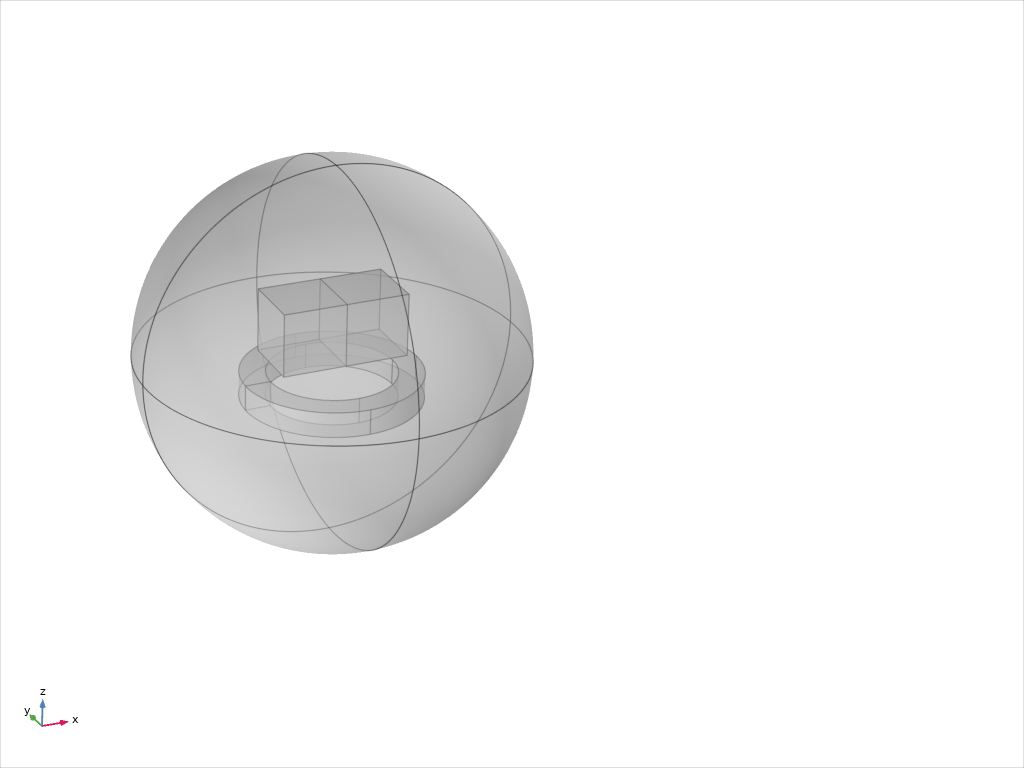 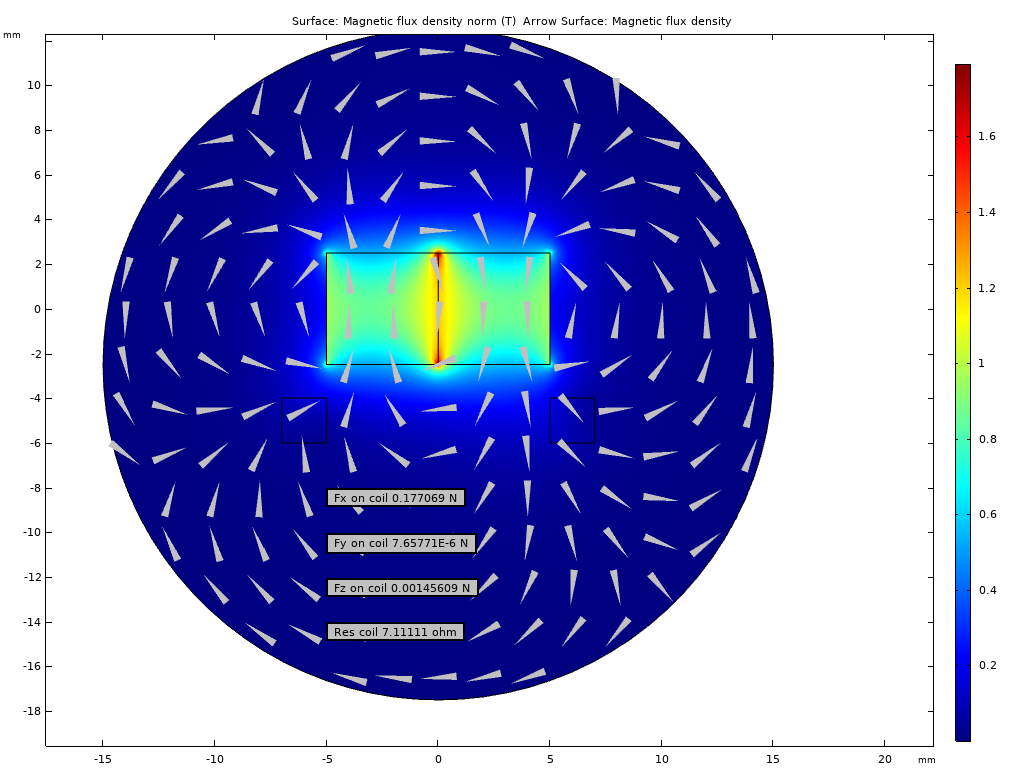 Figure : No symmetry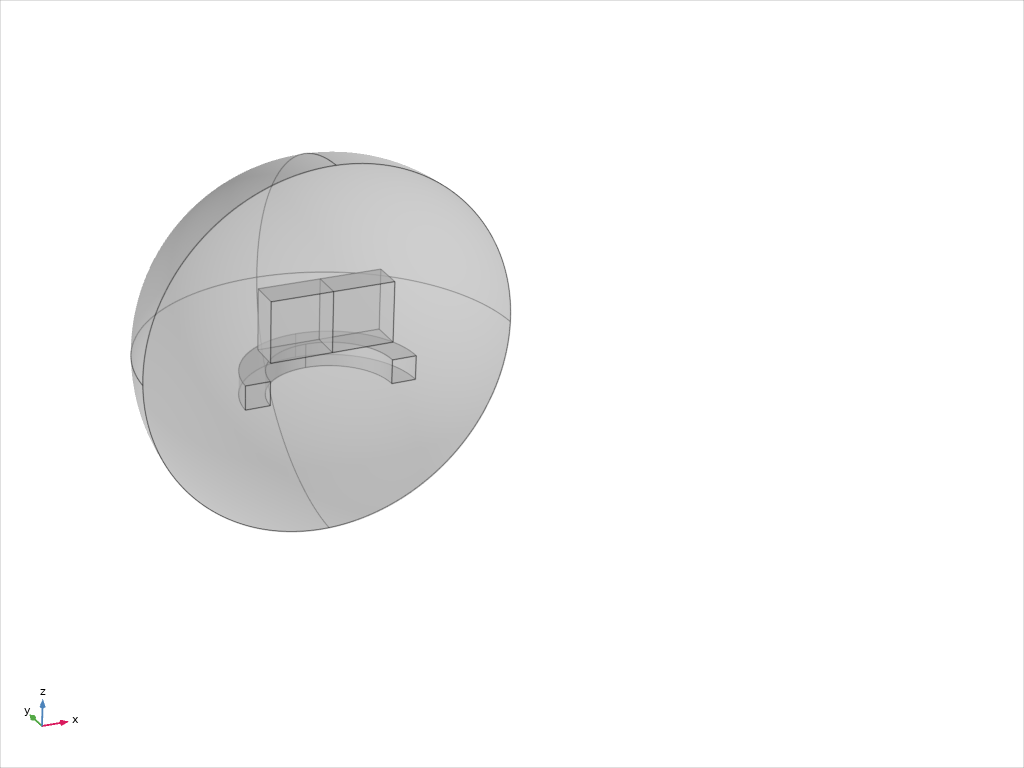 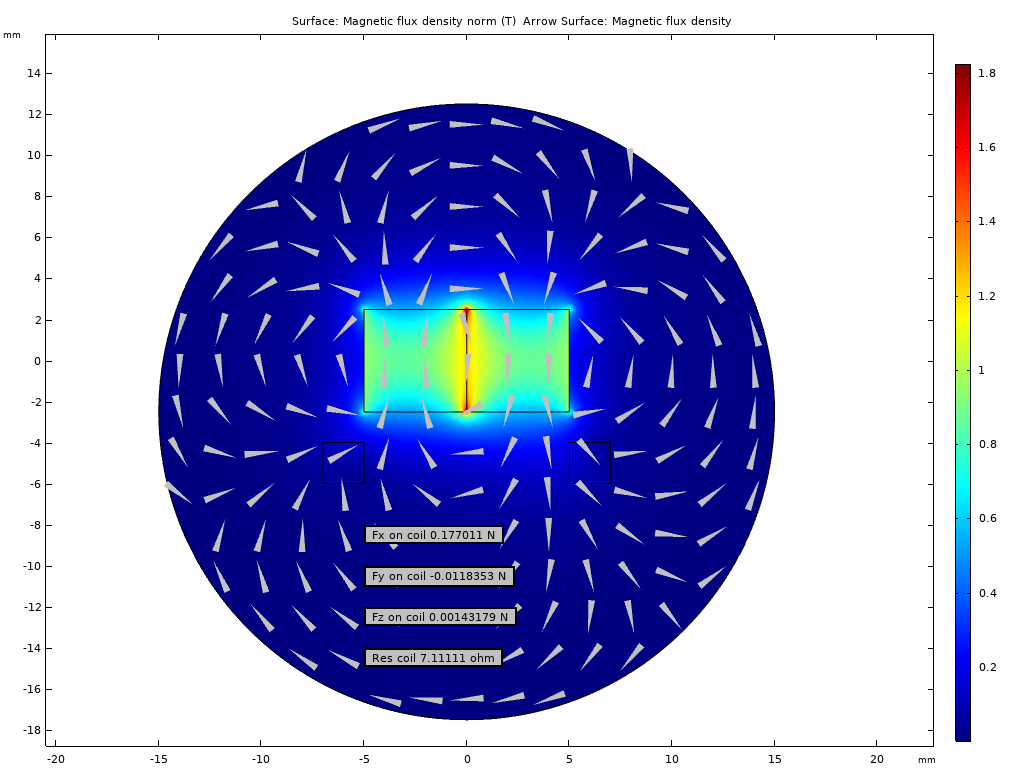 Figure : Single symmetry plane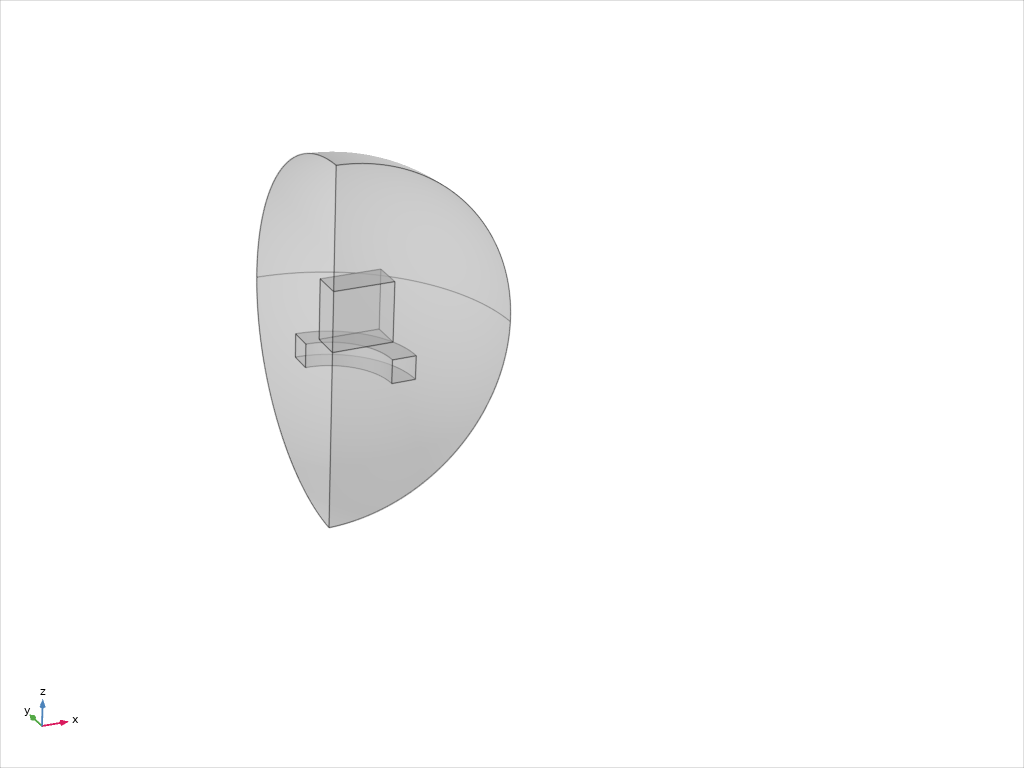 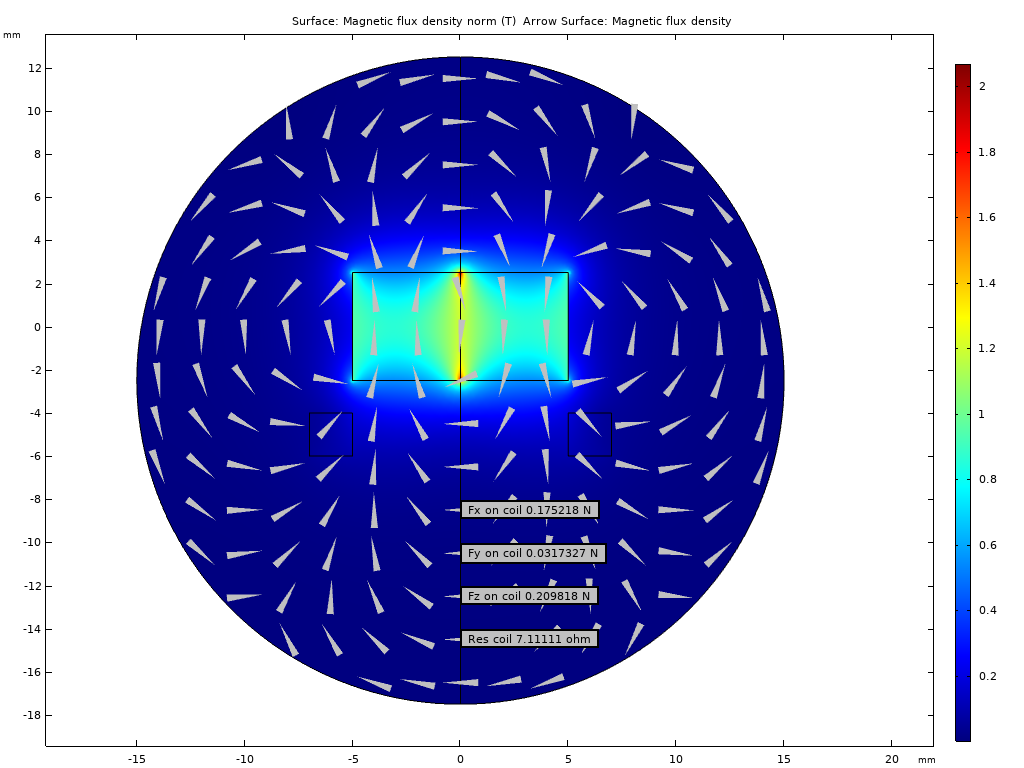 Figure : Dual symmetry planes